Скачать и установить VLC pleer (если не установлен) https://get.videolan.org/vlc/3.0.11/win64/vlc-3.0.11-win64.exeПосле открытия кликаем медиа---отрыть URL ,или сочетанием клавиш CTRL+NВведите сетевой адрес  rtsp://user2:inzatex@89.239.188.179:554/ch1/0Кликаем воспроизвести 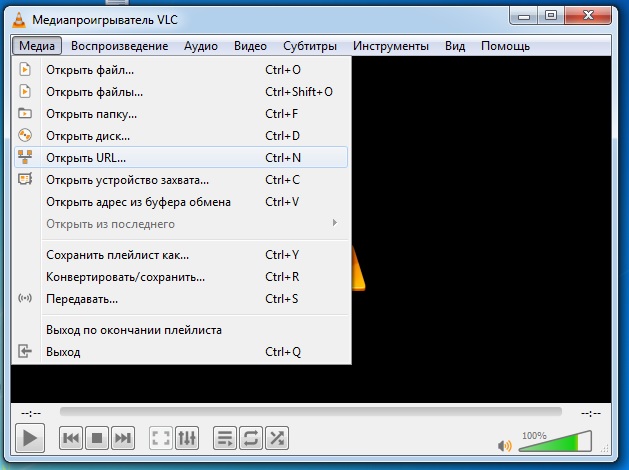 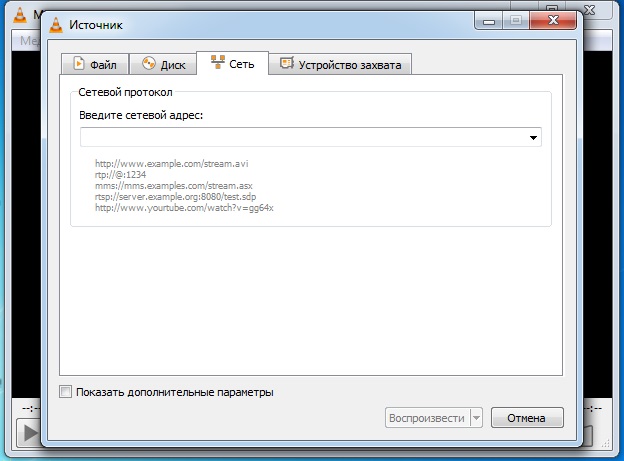 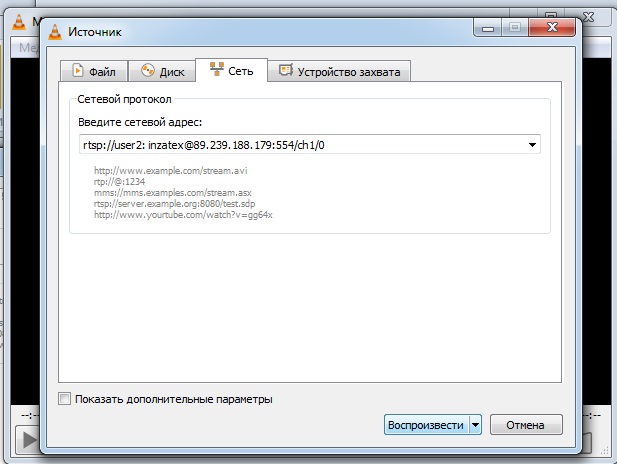 